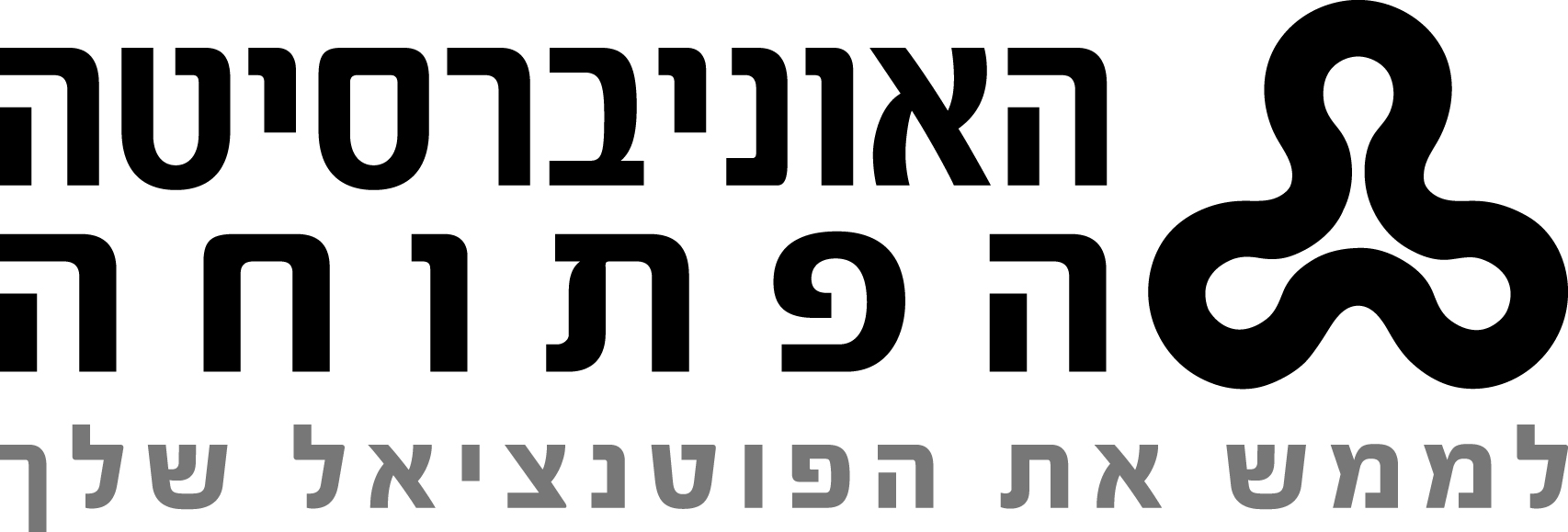 נספח ח: טופס הגשת מועמדות למסלול עם עבודת גמר אמפירית בפסיכולוגיה חברתיתשם: ______________________, ת.ז. _________________. טלפון: _____________________טלפון סלולארי: _____________________, דוא"ל: ___________________________________כתובת למשלוח דואר: __________________________________________________________ידוע לי שמרגע קבלתי למסלול עם עבודת גמר אמפירית עלי להגיש הצעת מחקר תוך 12 חודשים מתאריך הקבלה למסלול, וכי הקבלה למסלול אינה מבטיחה את אישור הצעת המחקר. תאריך: ________________					           חתימה: ________________אישור המנחה:אני ________________ מוכנ/ה להנחות את הסטודנט/ית ________________ לעבודת גמר אמפיריתתאריך: ________________					           חתימה: ________________